四川农业大学研究生学位论文在线评阅系统操作指南（导师）系统访问第一步：访问研究生院官方网站（http://yan.sicau.edu.cn/）；点击进入学位版块（见图1）。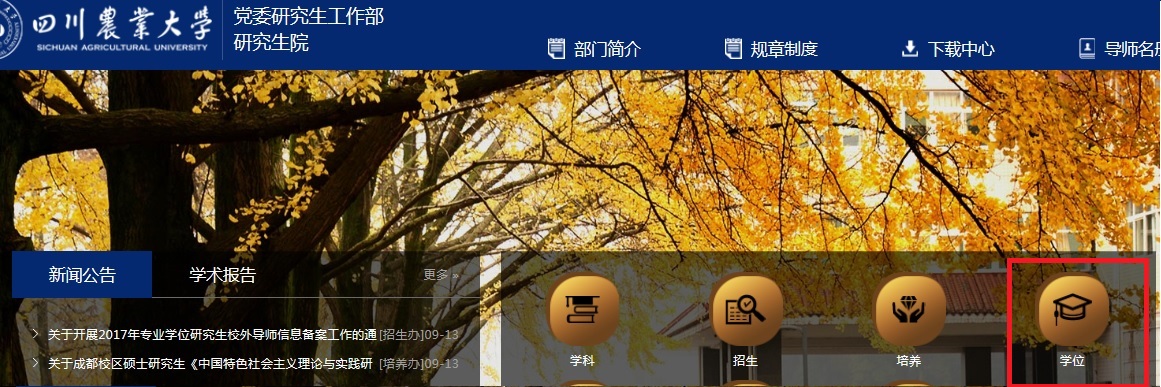 图1第二步：点击右下角业务系统中“学位论文评阅系统”（见图2）。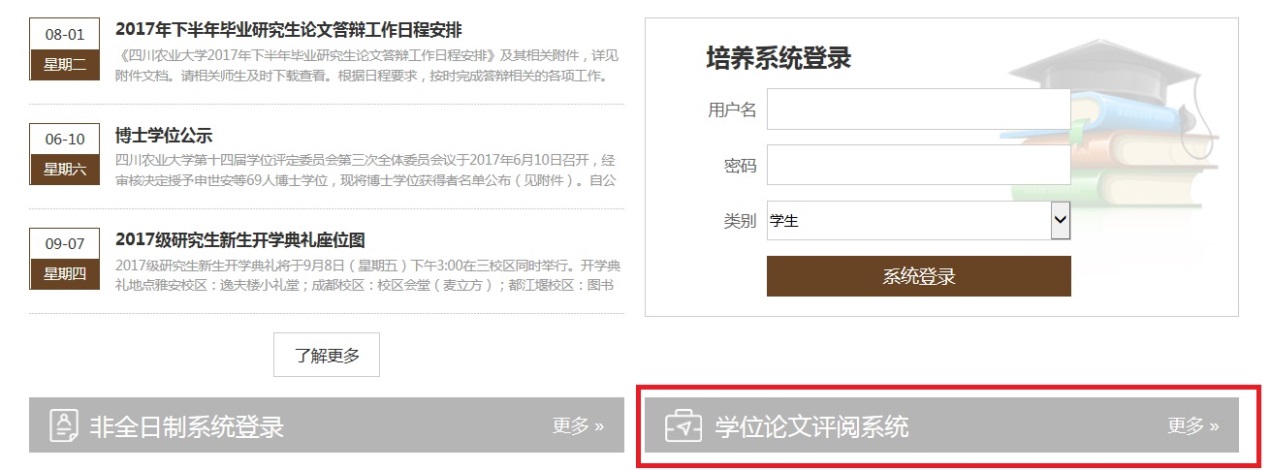 图2第三步：登录研究生学位论文在线评阅系统，登录名及密码请咨询管理员，如图3所示。也可直接登录链接（http://mp.zshiw.com/）进入在线评阅系统登录界面。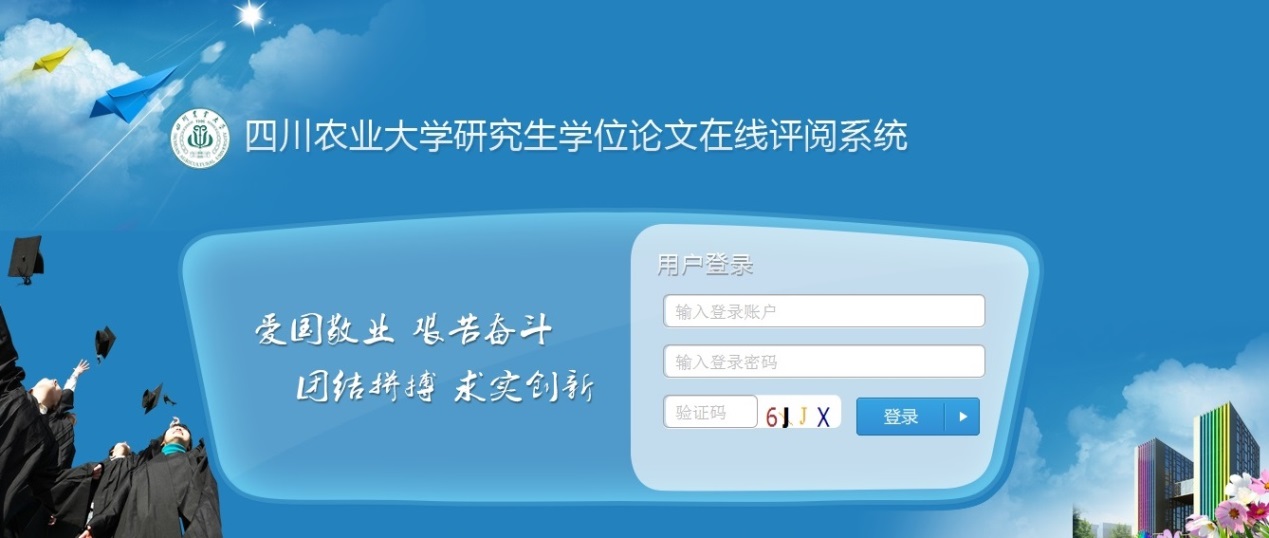 图3注意：为保证系统使用效果，建议使用IE8及以上、360、FireFox、Chrome、Safari、Opera等浏览器。学生论文查看及审核进入系统后，点击“学生论文”，进入学生论文详情页面，如图4所示，可以查看所指导学生基本信息、论文信息、评阅信息等，可进行“导师审核”、“评阅结果”查看、“下载论文”等操作。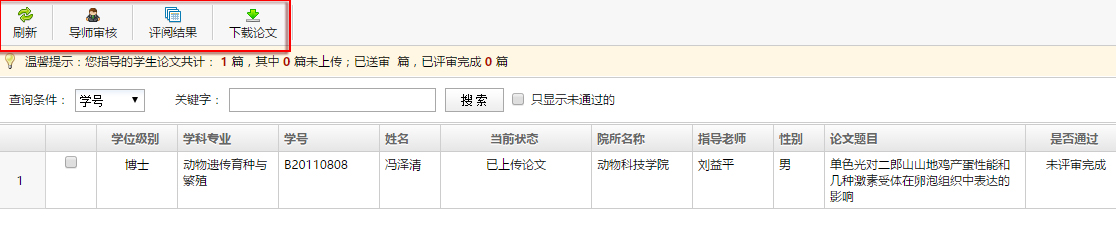 图4注意：“导师审核”和“评阅结果”查询为单选操作，任意点击一行即可；“下载论文”为批量操作，所有勾选的论文将一起打包并下载。1.导师审核点击“导师审核”按钮，进入导师审核页面，如图5所示，包括基本信息、研究成果、论文查看三部分。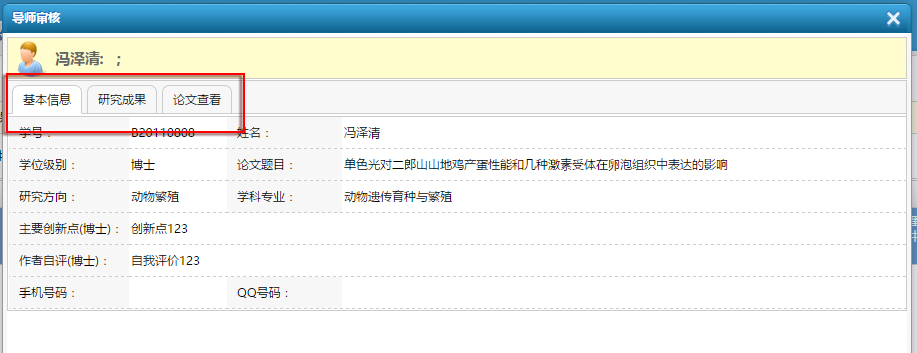 图 5    点击“研究成果”、“论文查看”选项卡可分别进入对应审核页面，如图6 图7所示：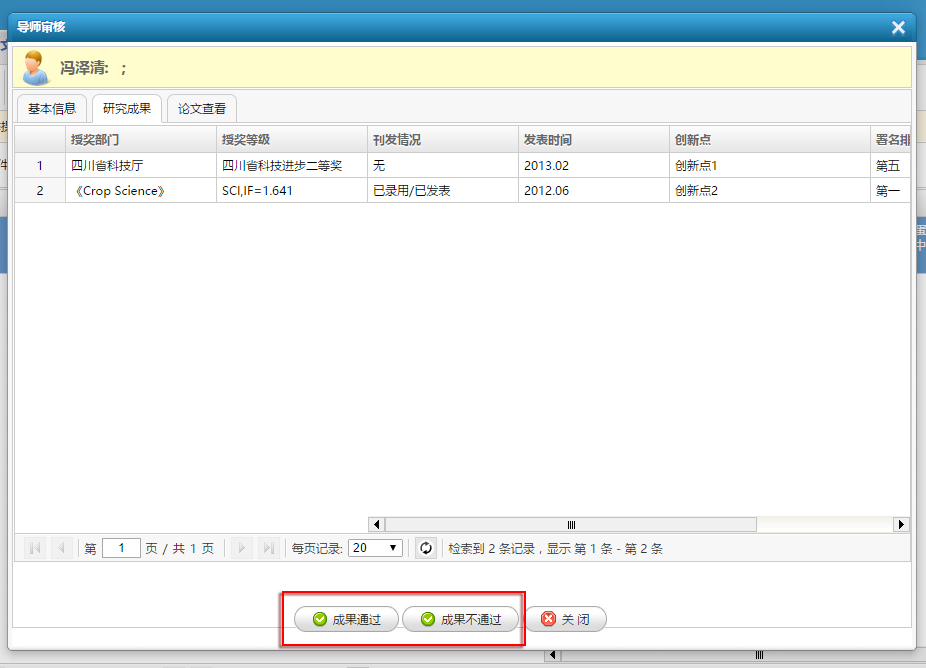 图 6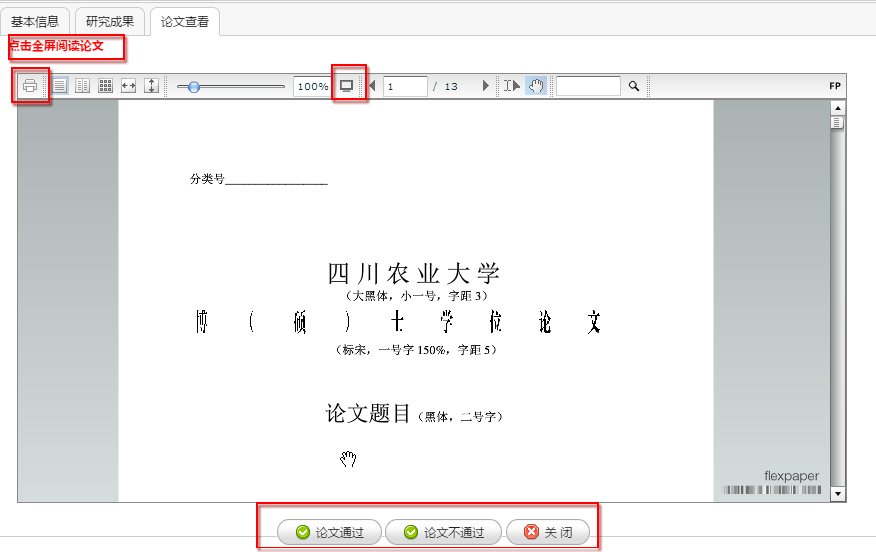 图7论文查看页面，可选择打印、全屏浏览，如图7所示。    注意：（1）学位级别为博士、学硕的论文，需研究成果、论文都审核通过后才算导师审核通过；（2）“成果不通过”或“论文不通过”，学生可重新填写或上传论文。2、评阅结果查询点击“评阅结果”按钮，如图8所示，可以查询每位专家评阅详情；选择一行，点击“生成评阅书”，可生成专家评阅书，并下载到本地。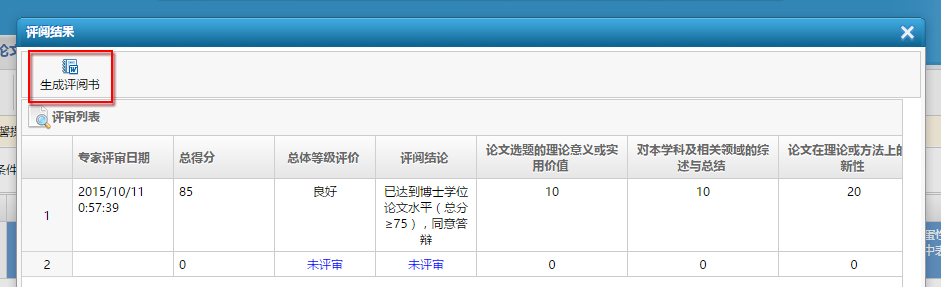 图 83、论文下载点击“下载论文”按钮，可将您选择的所有论文打包压缩后下载到本地。       注意：您选择的论文中，如果有未上传情况，将不能下载；如果选择的论文较多，文件较大，下载可能比较慢，请耐心等待。微信查询第一步：关注研究生院官方微信，微信号以官方公布为准；第二步：微信中回复“注册 您的工资卡号”，与在线评阅系统进行绑定；第三步：绑定成功后，回复“状态”，即可查询您所指导学生的论文评阅状态。如图9所示：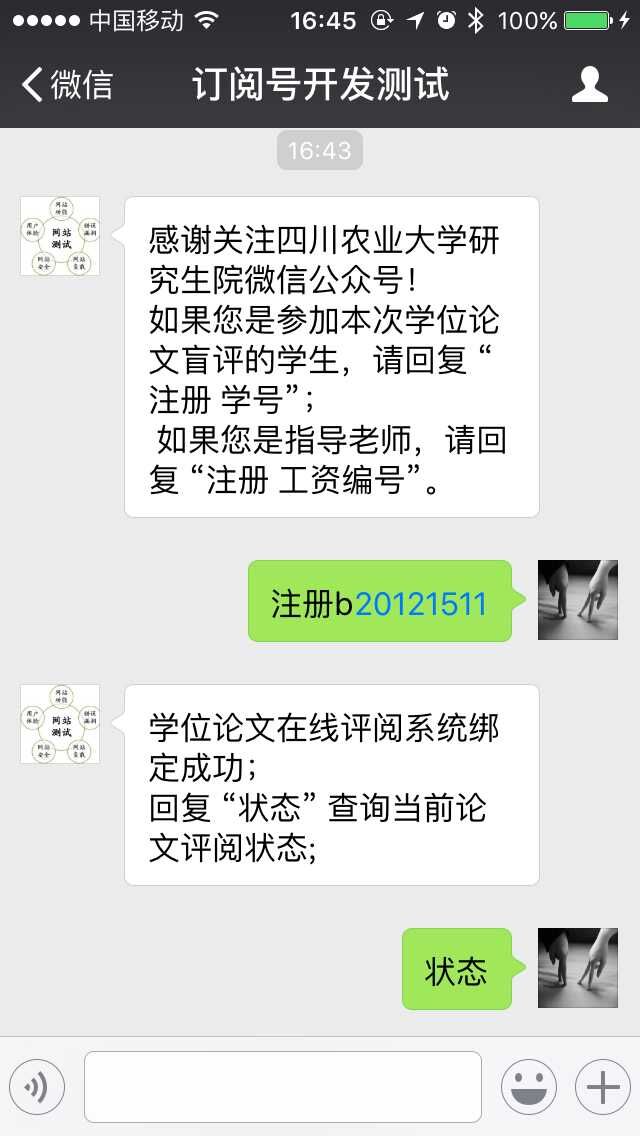 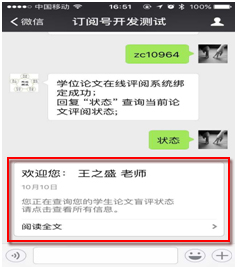 图 9点击“阅读全文”，如图10所示，查看详情。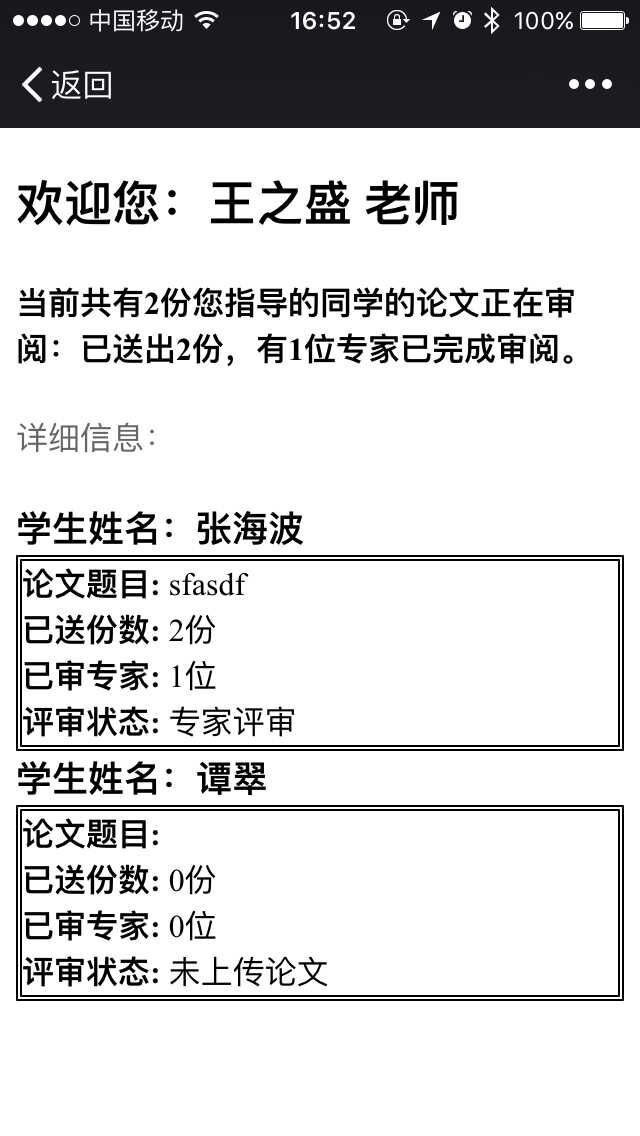 图 10密码修改如图11所示，点击系统右上角“控制面板”，选择“密码修改”，填写您新的密码。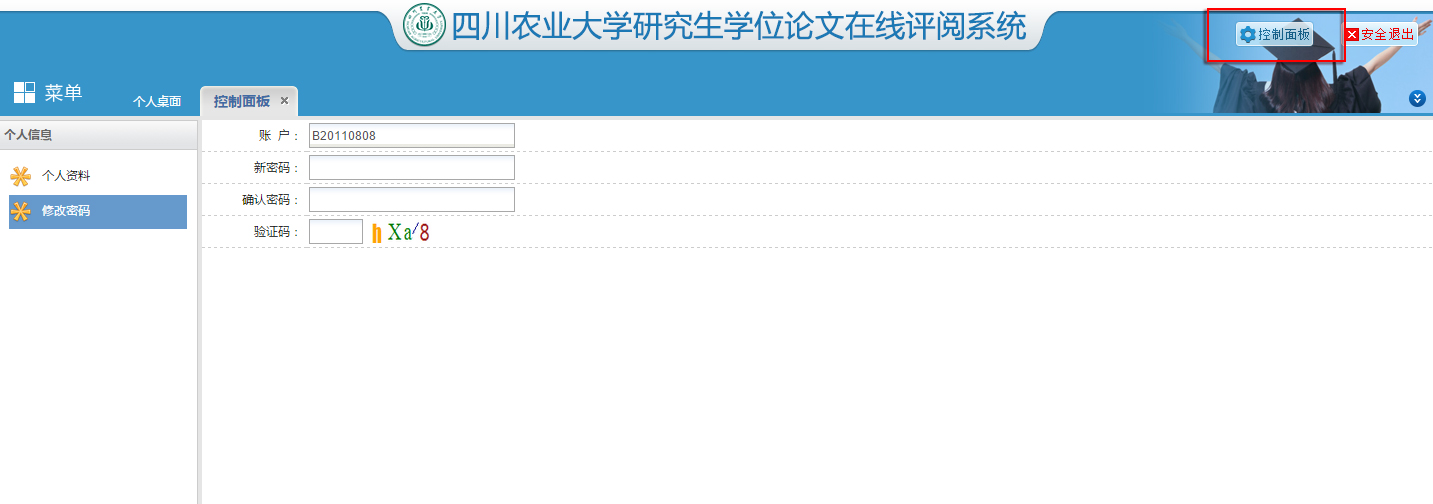 图11